I – INTRODUÇÃODando continuidade à sequência didática anterior, nesta atividade, os estudantes, organizados em pequenos grupos, deverão falar sobre seus gostos musicais. É uma proposta que amplia o trabalho com o gênero comentário crítico realizado na Unidade 8 do Livro do estudante. Portanto, além de incentivar a turma a expor suas opiniões, mostrando aos colegas cantores e bandas que preferem, a atividade contribui para aprofundar os conhecimentos sobre o gênero discursivo e para estimular os estudantes a expressarem-se em língua inglesa. Por ser a última atividade do ano letivo, sugerimos que você avalie a possibilidade de promover uma apresentação de caráter realmente musical, incentivando os estudantes a cantarem (e tocarem, se souberem) as músicas preferidas em língua inglesa. Esta sequência didática amplia o trabalho realizado na Unidade 8 e contribui para a prática de estratégias de produção oral.II – METODOLOGIAAULAS 1 E 2A – O que você deve preparar para a aulas 1 e 21 – Os recursos necessários para a apresentação oral dos estudantes.Se houver possibilidade, os grupos podem preparar slides como apoio para a apresentação oral.Você pode seguir as sugestões apresentadas na próxima seção ou adaptá-las conforme o perfil dos estudantes e os recursos disponíveis.B – Desenvolvimento das aulas 1 e 21 – Fazer uma breve introdução da atividade, explicando como será realizada.2 – Orientar os grupos para a apresentação oral do comentário crítico.3 – Discutir com a turma sobre os cantores e bandas apresentados, sobre os estilos musicais contemplados e sobre algumas características das canções (se tiverem sido apresentadas).4 – Incentivar a autoavaliação.Sugerimos que os estudantes sejam estimulados a fazerem uma autoavaliação sobre a apresentação oral e sobre o uso da língua inglesa: Organizaram-se adequadamente para a apresentação? Observaram o tempo de fala? Falaram de modo compreensível? Sentiram-se à vontade para falar em língua inglesa? Tiveram dificuldades? Empregaram vocabulário apropriado? Pronunciaram as palavras de modo compreensível? O que precisam melhorar?III – FICHA DE AUTOAVALIAÇÃOMarque um X na coluna que retrata melhor o que você sente ao responder a cada questão.IV – AVALIAÇÃO FORMATIVA 1. Critérios para acompanhamento da aprendizagem– Observar o engajamento dos estudantes na realização da atividade.– Prever possíveis dificuldades e planejar estratégias para favorecer a realização da atividade.Questões para acompanhamento da aprendizagem:1 – Os estudantesa – manifestaram interesse pelo tema da atividade?b – realizaram a pesquisa de acordo com as orientações?c – elaboraram adequadamente o comentário crítico?d – discutiram sobre os cantores e bandas apresentados?e – comentaram os estilos musicais que foram destacados?f – se apresentaram com naturalidade em língua inglesa?g – demonstraram segurança e maturidade para avaliar o próprio desempenho oral em língua inglesa?h – trabalharam de modo cooperativo e respeitoso?i – manifestaram iniciativa para interagir em língua inglesa durante a discussão?2 – As tarefas propostas foram adequadas para atingir o objetivo estabelecido?3 – Os estudantes mostraram-se motivados e participaram espontaneamente na realização da atividade? Como isso pôde ser constatado?2. Critério para avaliação do desenvolvimento dos estudantesConsiderando as habilidades a seguir, verifique se os estudantes conseguiram:(EF08LI01) Fazer uso da língua inglesa para resolver mal-entendidos, emitir opiniões e esclarecer informações por meio de paráfrases ou justificativas.(EF08LI18) Construir repertório cultural por meio do contato com manifestações artístico-culturais vinculadas à língua inglesa (artes plásticas e visuais, literatura, música, cinema, dança, festividades, entre outros), valorizando a diversidade entre culturas.Instrumento para avaliação do desenvolvimento dos estudantes: apresentação oral de um comentário crítico.V – SUGESTÕES DE FONTES DE PESQUISA PARA O PROFESSORGOH, C. C. M; BURNS, A. Teaching speaking: a holistic approach. New York: CUP, 2012. VALÉRIO, K. M. Ensinando a falar inglês. In: PAIVA, V. L. M. O. (Org.). Práticas de ensino e aprendizagem em inglês com foco na autonomia. Belo Horizonte: Faculdade de Letras da UFMG, 2005.SEQUÊNCIA DIDÁTICA 12SEQUÊNCIA DIDÁTICA 12TÍTULOAbout singers and songs.EIXOOralidade.Dimensão intercultural.UNIDADE TEMÁTICAInteração discursiva.Manifestações culturais.OBJETO DE CONHECIMENTONegociação de sentidos (mal-entendidos no uso da língua inglesa e conflito de opiniões).Construção de repertório artístico-cultural.HABILIDADE(EF08LI01) Fazer uso da língua inglesa para resolver mal-entendidos, emitir opiniões e esclarecer informações por meio de paráfrases ou justificativas.(EF08LI18) Construir repertório cultural por meio do contato com manifestações artístico-culturais vinculadas à língua inglesa (artes plásticas e visuais, literatura, música, cinema, dança, festividades, entre outros), valorizando a diversidade entre culturas.OBJETIVO GERALRefletir sobre as características temáticas, composicionais e estilísticas do gênero comentário crítico.OBJETIVO ESPECÍFICOApresentar oralmente um comentário crítico sobre um cantor ou sobre uma banda.NÚMERO DE AULAS2RECURSOS DIDÁTICOSAparelho de som, computador e projetor (se forem necessários).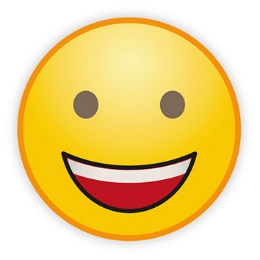 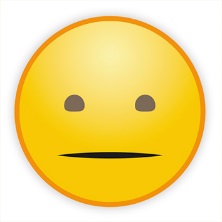 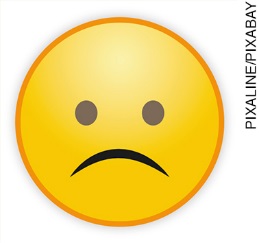 Fiz a pesquisa, juntamente com meu grupo, conforme foi solicitada?Elaborei com meus colegas o comentário crítico para ser apresentado?Fiz a apresentação oral procurando observar o uso adequado da língua inglesa?Discuti com a turma sobre os cantores e bandas apresentados?Manifestei iniciativa para interagir em língua inglesa?Participei ativamente da atividade?O que eu gostaria de comentar sobre as atividades realizadas?